KLASA: UP/I 350-05/19-03/14UB.BROJ: 2170/1-03-05/3-19-8Mali Lošinj,  18. rujna  2019.Primorsko goranska županija, Upravni odjel za prostorno uređenje, graditeljstvo i zaštitu okoliša, Ispostava u Malom Lošinju, u postupku izdavanja lokacijske dozvole,  rješavajući po zahtjevu Grada Malog Lošinja, OIB 72167903884,  na temelju članka 141., 142. i 143.  Zakona o prostornom uređenju ( „Narodne novine“ 153/13, 65/17, 114/18 i 39/19)P  O  Z  I  V  Ana uvid u spis radi izjašnjenjastranke u postupku izdavanja lokacijske dozvole za zahvat u prostoru:-  rekonstrukcija prometnice na dionici od raskrižja državne ceste D100 za Veli Lošinj  do luke javnog prometa  u uvali Mrtvaška na oloku Lošinju koja se planira na  č.zem 3505, 3552/1, 3500/15, 3500/5, 3502/1, 3503/1, 3503/2, 3503/3, 3503/4, 3504/1, 3504/2, 3504/3, 3506/3, 3507/1, 3507/2, 3513/1, 3514/2, 3514/3, 3553/2, 5192, 5194, 5195, 5196, 5200, 5209, 5215, 5217, 5220, 5225, 5226, 5227, 5228, 5231,5235, 5236, 5237, 5239, 5240, 5246, 5248, 5250, 5251, 5252, 5253, 5255, 5256, 5262, 5265, 5267, 5268, 5270, 5271, 5273, 5274, 5275,	5277,	5278, 5279, 5280, 5282, 5283, 5284, 5285, 5286, 5296, 5301, 5303, 5306, 5307, 5308, 5309, 5310, 5311, 5312, 5313, 5314, 5317, 5318, 5398, 5400, 5401, 5402, 5403, 5408, 5409, 5411, 5413, 5415, 5432, 5439, 5444, 5445, 5446, 5464, 5470, 5472, 5476, 5477, 5481, 5484, 5485, 5486, 5487, 5489, 5491, 5492, 5493, 5494, 5495, 5496, 5584,	5585, 5587, 5590, 5591, 5594, 5595, 5600, 5602, 5603, 5605, 5607, 5608, 5618, 5619, 5620, 5621, 5623, 5624, 5636, 5638, 5640, 5641, 5642, 5643, 5644, 5645, 5646, 5649, 5650, 5651, 5957, 5958, 5191/1, 5193/1, 5193/2 , 5208/3, 5208/4, 5210/1, 5210/2, 5210/3, 5211/3, 5211/4, 5211/5, 5211/6, 5218/2, 5219/1, 5219/2, 5219/3, 5219/4, 5219/5, 5221/1, 5221/2, 5222/1, 5222/2, 5222/3, 5223/1, 5223/2, 5233/1, 5233/2, 5241/1, 5241/2, 5241/3, 5243/1, 5243/2, 5245/1, 5245/2, 5245/3, 5247/1, 5247/2, 5247/3, 5269/1, 5269/2, 5276/1, 5287/1, 5297/10, 5297/5, 5297/6, 5297/7, 5300/1, 5300/2, 5300/3, 5300/4, 5302/1, 5302/2, 5302/3, 5305/1, 5305/2, 5305/3, 5305/4, 5315/1, 5315/2, 5316/1, 5316/2, 5316/3, 5319/1, 5320/1, 5376/1, 5376/10, 5376/13, 5376/16, 5404/1, 5404/2, 5405/1, 5405/2, 5406/1, 5406/2, 5406/3, 5406/4, 5407/1, 5407/2, 5407/3, 5407/4, 5407/5, 5407/6, 5407/7, 5412/1, 5412/2, 5414/1, 5414/2, 5414/3, 5414/4, 5433/1, 5433/2, 5434/1, 5434/2, 5435/1, 5435/2, 5438/1, 5440/1, 5440/2, 5441/1, 5441/2, 5443/3, 5443/4, 5469/1, 5469/2, 5488/1, 5488/2, 5488/3, 5582/1, 5582/3, 5592/1, 5592/2, 5592/3, 5593/1, 5593/2, 5593/3, 5616/2, 5616/3, 5616/4, 5617/1, 5617/2, 5617/3, 5622/1, 5622/2, 5622/3,	5622/4, 5626/1, 5626/2, 5626/3, 5632/1, 5632/2, 5633/1, 5633/2, 5637/2, 5637/3, 5637/4, 5637/5, 5648/15648/2, 5652/3, 13324/1, 13328, 13327/2, 13330/1, sve K.O. MALI LOŠINJ te č.zgr. 544/1, i č.zem. 1065, 1067, 1070, 1071, 1072, 1073, 1074, 1075, 1077, 1078, 1079, 1080, 1081, 1094, 1096, 1097, 1157, 1158, 1159, 1160, 1161, 3248, 3250, 3259, 3315, 3316, 3326, 3328, 3329, 3330, 3332, 3333, 3334, 3341, 3345, 3346, 3352, 3682, 3686, 3687, 3688, 3689, 3690, 3699, 3703, 3704, 3705, 3916, 3917, 3918, 3919, 3925, 3927,3928, 3929, 3930, 3931, 3933, 3988, 3995, 3997, 3998, 3999, 4000, 4001, 4006, 4066, 4067, 4068, 4069, 4076, 4078, 4083, 5636, 5638, 5639, 5641, 5642, 5645, 5646, 5649, 5650, 5651, 5653, 5654, 5744, 5746, 5748, 5749, 5763, 5764, 5768, 5769, 5771, 5772, 5773, 5776, 5778, 5780, 5783, 5784, 5785, 5840, 5841, 5843, 5845, 5847, 5851, 5852, 5854, 5855, 5857, 5862, 5863, 5865, 5866, 5867, 5871, 5888, 5991, 5992, 5994, 5995, 6006, 6007, 6008, 6016, 6017, 6026, 6027, 6028, 6029, 6030, 6119, 6120, 6134, 6135, 6136, 6143, 6147, 6150, 6152, 6153, 0158, 6169, 6246, 6257, 6258, 6261, 6279, 6299, 6300, 6450, 6451, 6452, 6462, 6463, 6464, 6465, 6466, 6467, 6468, 6469, 6470, 6478, 6550, 6551,6555, 8448, 8449, 8452, 8462, 8464, 8469, 8470, 8477, 8480, 8501, 8502, 8503, 8513, 8516, 8580, 8581, 8585, 8833, 8834, 8835, 8836, 8838, 9648, 0648, 9648, 9652, 9655, 1066/1, 1069/1, 1092/1, 1092/2, 1093/1, 1093/2, 1098/1, 1098/2, 1099/2, 1099/3, 1145/1, 1145/2, 1145/3, 1145/4, 1149/1, 1149/2, 1172/2, 1173/1, 1173/2, 3246/1, 3246/14, 3246/7, 3246/8,	3347/1, 3347/2, 3347/3, 3347/4, 3347/5, 3347/6, 3348/1, 3348/10, 3348/11,	 3348/3, 3348/4, 3348/5, 3348/6, 3348/7, 3348/8, 3348/9, 3691/1 3697/1, 3922/1, 3922/10, 3922/34, 3922/6, 3922/7, 3922/8, 3924/2, 3924/3, 3926/1, 3926/2, 3932/1, 3932/2, 3990/1, 3990/2, 4005/1, 4061/1, 4061/2, 4064/1, 4064/2, 4070/1, 4070/10, 4070/12, 4070/13, 4070/14, 4070/21, 4828/3, 5637/1, 5637/2, 5637/3, 5640/1, 5644/1, 5647/1, 5647/2, 5648/1, 5648/2, 5652/1, 5652/2, 5652/3, 5655/1, 5655/2, 5750/1, 5774/1, 5774/2, 5774/3, 5782/1, 5782/2, 5838/1, 5838/2, 5838/3, 5838/4, 5848/1, 5848/3, 5848/4, 5853/1, 5853/2, 5853/3, 5853/4, 5853/5, 5996/1, 5996/2, 6005/1,	6005/2, 6025/1, 6032/1, 6032/10, 6157/1, 6157/2, 6157/3, 6161/1, 6161/2, 6161/3, 6161/4, 6164/1, 6164/2, 6165/2, 6234/1, 6249/1, 6249/2, 6249/3, 6447/1, 6447/2, 6448/1, 6453/1, 6453/2, 6548/1, 6548/2, 6548/3, 6548/4, 6548/5, 6552/3, 6552/4, 7925/1, 7925/22, 7925/23, 7945/1, 7945/3, 8415/1, 8415/2, 8425/1, 8425/2, 8425/6, 8431/2, 8472/1, 8472/2, 8511/1, 8511/4, 8514/2, 8523/4, 8607/1, 8607/1, 8607/2, 9372/1, 9372/10, 9372/9, 9646/1, 9647/1, 9647/6, 9653/2, 9654/1 sve k.o. VELI LOŠINJ, a za što se po zahtjevu Grada Malog Lošinja vodi postupak izdavanja lokacijske dozvole.Uvid u spis predmeta stranke mogu ostvariti u prostorijama Primorsko goranske županije, Upravnom odjelu za prostorno uređenje, graditeljstvo i zaštitu okoliša, Ispostavi u Malom Lošinju, Riva lošinjskih kapetana 7, II kat, soba 35, 2. listopada 2019. godine od 09,00 do 15,00 sati.Uvid u ispis predmeta mogu izvršiti osobe koje dokažu svojstvo stranke u postupku izdavanja lokacijske dozvole.Stranke se mogu odazvati osobno ili mogu uputiti svog opunomoćenika. Sukladno članku 142. Zakona o prostornom uređenju, smatra se da je stranci pružena mogućnost uvida u spis i ako se ona ne izjasni u propisanom roku. Lokacijska dozvola može se izdati i ako se stranka ne izjasni  ili ako se stranka ne odazove pozivu. Prilikom uvida u spis pozvane stranke dužne su dokazati da imaju svojstvo stranke, a opunomoćenik mora priložiti i valjanu punomoć. Ukoliko se stranka iz opravdanih razloga  ne može odazvati ovom pozivu, o tome je dužna izvijestiti ovaj upravni odjel i tada uvid u spis može izvršiti i naknadno najkasnije u roku osam dana od dana zakazanog uvida u spis uz obavezu dokazivanja opravdanosti razloga izostanka sa uvida a može se odazvati i prije pozivom zakazanog termina.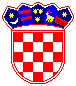 REPUBLIKA HRVATSKA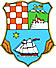 PRIMORSKO-GORANSKA ŽUPANIJAUPRAVNI ODJEL ZA  PROSTORNO UREĐENJE, GRADITELJSTVO I  ZAŠTITU OKOLIŠAISPOSTAVA U MALOM LOŠINJU